ADITIVO DO TERMO DE COMPROMISSO		Aditamento ao Termo de Compromisso de Estágios, firmado entre a Empresa ___________________________ e o Estagiário ____________________________ cursando o__ ano do Curso de _____________________ da Escola de Engenharia de São Carlos, da Universidade de São Paulo, residente a Rua ______________________, no ____ – apto ___ Bairro _________________, na cidade de _____________, Estado de __________________ e como INTERVENIENTE a Escola de Engenharia São Carlos da USP.Clausula 1a -   Este Termo Aditivo prorroga do dia ___/___/___ até  ___/___/___o período de estágio mencionado no item 1 (um) do referido Termo de Compromisso de Estágio, assinado em ____________________.Clausula 2a - No período de estágio, o estagiário cumprirá ___ (_____) horas por semana. O horário de estágio será combinado de acordo com as conveniências mútuas, ressalvadas as horas de aulas, de provas e de outros trabalhos didáticos e as limitações dos meios de transportes.Clausula 3a -  Ficam inalteradas as demais disposições do Termo de Compromisso de Estágio do qual este Termo Aditivo passa a fazer parte integrante.		E por estarem de acordo com o referido Termo Aditivo, as partes assinam em 4(quatro) vias, para todos os fins e direitos.				_______________, ___ de __________ de  20____.						________________________________							               Concedente 					           _________________________________								  Estagiário						_________________________________						   Presidente da Comissão de Graduação								da EESC/USPFAVOR PREENCHER TODOS OS CAMPOS E ASSINAREscola de Engenharia de São Carlos da Universidade de São PauloEscola de Engenharia de São Carlos da Universidade de São PauloEscola de Engenharia de São Carlos da Universidade de São PauloEscola de Engenharia de São Carlos da Universidade de São PauloEscola de Engenharia de São Carlos da Universidade de São PauloEscola de Engenharia de São Carlos da Universidade de São PauloEscola de Engenharia de São Carlos da Universidade de São PauloEscola de Engenharia de São Carlos da Universidade de São PauloEscola de Engenharia de São Carlos da Universidade de São PauloPLANO DE ESTÁGIOPLANO DE ESTÁGIOPLANO DE ESTÁGIOPLANO DE ESTÁGIOPLANO DE ESTÁGIOPLANO DE ESTÁGIOPLANO DE ESTÁGIOPLANO DE ESTÁGIOPLANO DE ESTÁGIOAluno:Aluno:Aluno:Aluno:Aluno:Aluno:No USPNo USPNo USPTelefone :Telefone :Telefone :E-mailE-mailE-mailE-mailE-mailE-mailCurso: Curso: Curso: Curso: Curso: Curso: Cod.Curso: Cod.Curso: Cod.Curso: Empresa: Empresa: Empresa: Empresa: Empresa: Empresa: Empresa: Empresa: Empresa: Empresa: CNPJ :CNPJ :CNPJ :CNPJ :Ramo de atividade:Ramo de atividade:Ramo de atividade:Ramo de atividade:Ramo de atividade:Cod: Contato no Dep. de Recursos Humanos :Contato no Dep. de Recursos Humanos :Contato no Dep. de Recursos Humanos :Contato no Dep. de Recursos Humanos :Contato no Dep. de Recursos Humanos :Contato no Dep. de Recursos Humanos :Contato no Dep. de Recursos Humanos :Contato no Dep. de Recursos Humanos :Contato no Dep. de Recursos Humanos :Contato no Dep. de Recursos Humanos :Tel/ramal :Tel/ramal :Tel/ramal :Tel/ramal :E-mail:E-mail:E-mail:E-mail:E-mail:E-mail:Período do EstágioPeríodo do EstágioPeríodo do EstágioDe :    /     /De :    /     /De :    /     /a         /       /a         /       /a         /       /a         /       /Horário de funcionamento da ConcedenteHorário de funcionamento da ConcedenteSegunda a SextaDas  :   hDas  :   has   :    hDas:       hDas:       has    :     has    :     hHorário de funcionamento da ConcedenteHorário de funcionamento da ConcedenteSábadoDas   :   hDas   :   hÀs    :   hDas :      hDas :      has     :     has     :     hCarga horária semanal de estágio no período letivo: horas/semanaCarga horária semanal de estágio no período letivo: horas/semanaCarga horária semanal de estágio no período letivo: horas/semanaCarga horária semanal de estágio no período letivo: horas/semanaCarga horária semanal de estágio no período letivo: horas/semanaCarga horária semanal de estágio no período letivo: horas/semanaCréditos matriculados no período letivo: Créditos matriculados no período letivo: Créditos matriculados no período letivo: Créditos matriculados no período letivo: MANHÃMANHÃMANHÃMANHÃTARDETARDEHorários do estágio do aluno na Empresa(preenchimento obrigatório )SegundaDas    :     hàs     :      hàs     :      hDas    :     hàs    :     hHorários do estágio do aluno na Empresa(preenchimento obrigatório )TerçaDas    :     hàs    :       hàs    :       hDas   :      hàs    :     hHorários do estágio do aluno na Empresa(preenchimento obrigatório )QuartaDas    :     hàs     :      hàs     :      hDas    :     hàs    :     hHorários do estágio do aluno na Empresa(preenchimento obrigatório )QuintaDas    :     hàs     :      hàs     :      hDas    :     hàs    :     hHorários do estágio do aluno na Empresa(preenchimento obrigatório )SextaDas    :     hàs     :      hàs     :      hDas    :     hàs    :     hCidade ou Localidade onde será desenvolvido o estágio: (preenchimento obrigatório)Cidade ou Localidade onde será desenvolvido o estágio: (preenchimento obrigatório)Cidade ou Localidade onde será desenvolvido o estágio: (preenchimento obrigatório)Cidade ou Localidade onde será desenvolvido o estágio: (preenchimento obrigatório)Cidade ou Localidade onde será desenvolvido o estágio: (preenchimento obrigatório)CLASSIFICAÇÃO DAS ATIVIDADESCLASSIFICAÇÃO DAS ATIVIDADESCLASSIFICAÇÃO DAS ATIVIDADESCLASSIFICAÇÃO DAS ATIVIDADESCLASSIFICAÇÃO DAS ATIVIDADESCLASSIFICAÇÃO DAS ATIVIDADESAssinale abaixo as três principais atividades que o estagiário desempenharáAssinale abaixo as três principais atividades que o estagiário desempenharáAssinale abaixo as três principais atividades que o estagiário desempenharáAssinale abaixo as três principais atividades que o estagiário desempenharáAssinale abaixo as três principais atividades que o estagiário desempenharáAssinale abaixo as três principais atividades que o estagiário desempenharáSupervisão, coordenação e orientação técnica Supervisão, coordenação e orientação técnica Execução de obra e serviço técnicoExecução de obra e serviço técnicoEstudo, planejamento, projeto e especificaçãoEstudo, planejamento, projeto e especificaçãoFiscalização de obra e serviço técnicoFiscalização de obra e serviço técnicoEstudo de viabilidade técnico-econômicaEstudo de viabilidade técnico-econômicaProdução técnica e especializadaProdução técnica e especializadaAssistência, assessoria e consultoriaAssistência, assessoria e consultoriaCondução de trabalho técnicoCondução de trabalho técnicoDireção de obra e serviço técnicoDireção de obra e serviço técnicoCondução de equipe de instalação, montagem, operação, reparo ou manutençãoCondução de equipe de instalação, montagem, operação, reparo ou manutençãoVistoria, perícia, avaliação, arbitramento, laudo e parecer técnicoVistoria, perícia, avaliação, arbitramento, laudo e parecer técnicoExecução de instalação, montagem e reparoExecução de instalação, montagem e reparoDesempenho de cargo e função técnicaDesempenho de cargo e função técnicaOperação e manutenção de equipamento e instalaçãoOperação e manutenção de equipamento e instalaçãoEnsino, pesquisa, análise, experimentação, ensaio e divulgaçãoEnsino, pesquisa, análise, experimentação, ensaio e divulgaçãoExecução de desenho técnicoExecução de desenho técnicoElaboração de orçamentoElaboração de orçamentoNenhuma das anteriores, mas dentro da área de EngenhariaNenhuma das anteriores, mas dentro da área de EngenhariaPadronização, mensuração e controle de qualidadePadronização, mensuração e controle de qualidadeAtividades fora da área de EngenhariaAtividades fora da área de EngenhariaDescrição das 3(três) principais atividades a serem realizadas pelo estagiárioDescrição das 3(três) principais atividades a serem realizadas pelo estagiárioDescrição das 3(três) principais atividades a serem realizadas pelo estagiárioDescrição das 3(três) principais atividades a serem realizadas pelo estagiárioDescrição das 3(três) principais atividades a serem realizadas pelo estagiárioDescrição das 3(três) principais atividades a serem realizadas pelo estagiárioDescrição das 3(três) principais atividades a serem realizadas pelo estagiárioAssinale se houver documento complementar sobre o plano de estágio (   )Assinale se houver documento complementar sobre o plano de estágio (   )Assinale se houver documento complementar sobre o plano de estágio (   )Assinale se houver documento complementar sobre o plano de estágio (   )Assinale se houver documento complementar sobre o plano de estágio (   )Assinale se houver documento complementar sobre o plano de estágio (   )Assinale se houver documento complementar sobre o plano de estágio (   )SUPERVISORES DO ESTAGIÁRIOSUPERVISORES DO ESTAGIÁRIOSUPERVISORES DO ESTAGIÁRIOSUPERVISORES DO ESTAGIÁRIOSUPERVISORES DO ESTAGIÁRIOSUPERVISORES DO ESTAGIÁRIOCarimbo da empresaProfessor Orientador (Escola)Professor Orientador (Escola)Professor Orientador (Escola)Coordenador Interno (Empresa)Coordenador Interno (Empresa)Coordenador Interno (Empresa)Carimbo da empresaCarimbo da empresaCarimbo da empresaTel:Tel:Tel:Tel:Tel:Tel:Carimbo da empresaE-mailE-mailE-mailE-mailE-mailE-mailCarimbo da empresaVisto:Visto:Visto:VistoVistoVistoCarimbo da empresaData:                ObrigatórioData:                ObrigatórioData:                ObrigatórioData:                  ObrigatórioData:                  ObrigatórioData:                  ObrigatórioCarimbo da empresa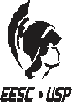 